M E G H Í V ÓBezenye Községi Önkormányzat Képviselő-testülete2021. szeptember 14-én (kedden) 18 órakortartja ülését a Kultúrházban, melyre ezúton tisztelettel meghívom. Napirendi javaslat:Karolina Kórház – Rendelőintézet támogatásaElőterjesztő: Márkus Erika polgármester
AQUA Szolgáltató Kft. 2021. évi I. féléves beszámoló
Előterjesztő: Csapó Imre ügyvezető
a.) Beszámoló a Bezenyei Százszorszép Óvoda 2020/2021. nevelési évről
b.) Bezenyei Százszorszép Óvoda 2021/2022. nevelési év munkaterve
Előterjesztő: Rábelné Bors Judit intézményvezető
Bezenyei Sportegyesület támogatása
Előterjesztő: Márkus Erika polgármester
Beszámoló a Mosonmagyaróvár Térségi Társulás 2020. évi munkájáról
Előterjesztő: Márkus Erika polgármester
Dózsa György utcai útépítés
Előterjesztő: Márkus Erika polgármester
Orvosi rendelő előtti parkolók megépítése
Előterjesztő: Márkus Erika polgármester
Bölcsődei fejlesztési program
Előterjesztő: Márkus Erika polgármesterCsatlakozás a Bursa Hungarica Felsőoktatási Önkormányzati Ösztöndíjrendszer 2022. évi pályázatához
Előterjesztő: Márkus Erika polgármester
10.) Telek kiegészítés iránti kérelem
        Előterjesztő: Márkus Erika polgármester
Ezután zárt ülést tartunk. Napirendi pont:Tájékoztatás az önkormányzat és a Betonstaal-Bouw Kft. ügy állásáról, és az ügyben való döntésElőadó: Márkus Erika polgármesterBezenye, 2021. szeptember 9.										Márkus Erika s.k.										   polgármesterKiadmány hiteléül:                                Kampf Andrea                             igazgatási előadó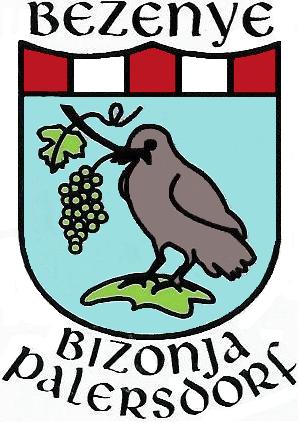 Bezenye Község Polgármesterétől 9223 Bezenye, Szabadság utca 50. 96/223-074Tel.: +36/20/2281839 polgarmester@bezenye.hu 